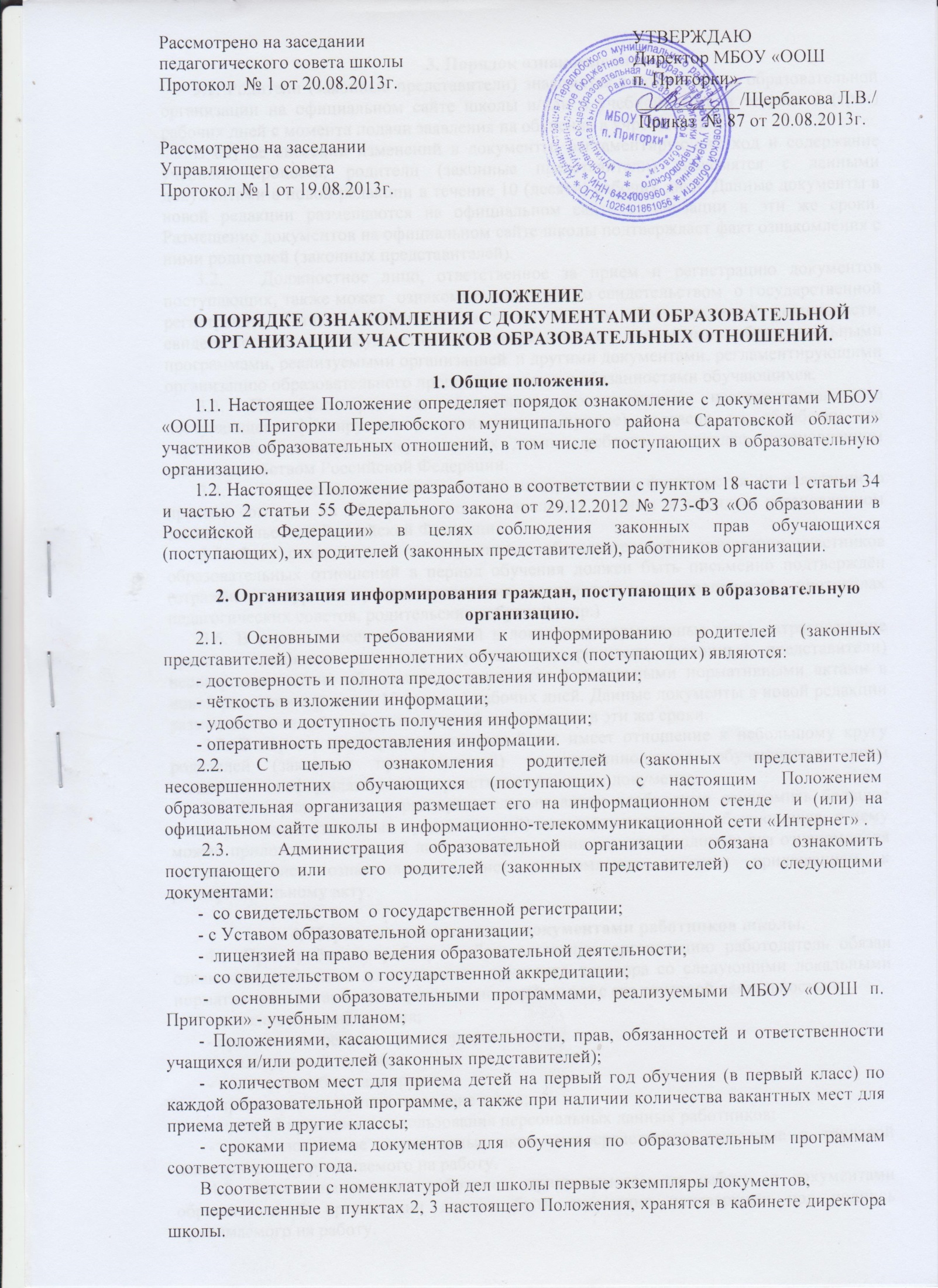  ПОЛОЖЕНИЕО ФОРМАХ ПОЛУЧЕНИЯ ОБРАЗОВАНИЯ И ФОРМАХ ОБУЧЕНИЯ В МБОУ «ООШ П. ПРИГОРКИ»
1. Общие положения.
   1.1. Настоящее положение разработано в соответствии ст. 17, ч. 3 ст. 34, ч.3 ст. 44, с. 58 Федерального закона от 29.12.2012 г. № 273-ФЗ «Об образовании в Российской Федерации».Настоящее положение регулирует деятельность МБОУ «ООШ п. Пригорки Перелюбского муниципального района Саратовской области» реализующего образовательные программы начального общего, основного общего образования       (далее –  организация), по организации образовательного процесса в различных формах получения общего образования гражданами, проживающими как на территории муниципального образования, так и за его пределами.1.2. В организации образование может быть получено:1) в организации;2) вне организации (в форме семейного образования и самообразования).1.3. Обучение в организации с учетом потребностей, возможностей личности и в зависимости от объема обязательных занятий педагогического работника с обучающимися осуществляется в очной, очно-заочной или заочной форме.1.4. Обучение в форме семейного образования и самообразования осуществляется с правом последующего прохождения в соответствии с частью 3 статьи 34 Федерального закона от 29.12.2012 г. № 273-ФЗ «Об образовании в Российской Федерации» промежуточной и государственной итоговой аттестации в организациях, осуществляющих образовательную деятельность.1.5. Допускается сочетание различных форм получения образования и форм обучения.
     1.6. Форма получения общего образования и форма обучения по конкретной основной общеобразовательной программе определяются родителями (законными представителями) несовершеннолетнего обучающегося. В соответствии с п.3. ст. 44 ФЗ от 29.12.2012 г. №273-ФЗ родители (законные представители) несовершеннолетних обучающихся имеют право выбирать до завершения получения ребенком основного общего образования с учетом мнения ребенка, а также с учетом рекомендаций психолого-медико-педагогической комиссии (при их наличии) формы получения образования и формы обучения.1.7.  Возможность освоения общеобразовательных программ в различных формах предоставляется на всех уровнях общего образования (за исключением самообразования) в целях создания вариативной образовательной среды, обеспечивающей благоприятные условия для разностороннего развития обучающихся в соответствии с их интересами и способностями.
    1.8. Для всех форм получения общего образования в пределах конкретной основной общеобразовательной программы действует единый федеральный государственный образовательный стандарт.1.9. Организация создает условия для реализации гражданами гарантированного государством права на получение общего образования.1.10. Организация несет ответственность перед обучающимися, их родителями (законными представителями) и учредителем за качество образования и его соответствие федеральным государственным стандартам, за адекватность применяемых форм, методов и средств организации образовательного процесса возрастным психофизиологическим особенностям, способностям, интересам обучающихся, требованиям охраны их жизни и здоровья.
2.    Общие требования к организации образовательного процесса.
     2.1  Обучение в различных формах получения общего образования организуется в соответствии с основными общеобразовательными программами начального общего, основного общего  образования, обеспечивающими реализацию федерального государственного образовательного стандарта с учетом образовательных потребностей и запросов обучающихся.2.2. Основные общеобразовательные программы включают в себя учебный план, рабочие программы учебных курсов, предметов, дисциплин (модулей) и другие материалы, обеспечивающие духовно-нравственное развитие, воспитание и качество подготовки обучающихся2.3. При освоении основных общеобразовательных программ начального общего, основного общего образования в формах, предусмотренных настоящим Положением, совершеннолетний гражданин или его родители (законные представители) несовершеннолетнего обучающегося должны быть ознакомлены с настоящим Положением, уставом общеобразовательного учреждения, учебным планом, программами учебных предметов, требованиями федерального государственного образовательного стандарта, нормами оценки знаний обучающегося по каждому предмету учебного плана, иными документами, регламентирующими образовательную деятельность по избранной форме обучения, а также с нормативными документами, регламентирующими проведение государственной итоговой аттестации.2.4. Обучающиеся, осваивающие основные общеобразовательные программы в очной, заочной формах или сочетающие данные формы, зачисляются в контингент обучающихся организации.  В приказе общеобразовательного учреждения отражается форма освоения основных общеобразовательных программ в соответствии с заявлением совершеннолетнего гражданина или родителей (законных представителей) несовершеннолетнего обучающегося. Все данные об обучающемся вносятся в классный журнал того класса, в котором он будет числиться. Обучающиеся, осваивающие основные общеобразовательные программы в форме семейного образования и самообразования, в контингент обучающихся не зачисляются.2.5. Родителям (законным представителям) несовершеннолетних обучающихся должна быть обеспечена возможность ознакомления с ходом и содержанием образовательного процесса, а также с оценками успеваемости обучающихся.2.6. Общеобразовательное учреждение осуществляет индивидуальный учет освоения обучающимися основных общеобразовательных программ начального общего, основного общего, среднего общего образования, а также хранение в архивах данных об их результатах на бумажных и (или) электронных носителях в порядке, утвержденном федеральным органом исполнительной власти, осуществляющим функции по выработке государственной политики и нормативно-правовому регулированию в сфере образования.2.7. Освоение основных общеобразовательных программ основного общего  образования в общеобразовательном учреждении завершается обязательной государственной итоговой аттестацией обучающихся.2.8. Общеобразовательное учреждение выдает выпускникам, прошедшим государственную      итоговую  аттестацию документ государственного образца о соответствующем уровне образования независимо от формы получения образования.
3.     Реализация общеобразовательных программ.
     3.1.  Общеобразовательные программы реализуются в общеобразовательном учреждении.3.2.  Обучающиеся, освоившие в полном объеме образовательную программу учебного года, переводятся в следующий класс.3.3.  Обучающиеся на уровнях  начального общего, основного общего образования, имеющие по итогам учебного года академическую задолженность по одному или нескольким учебным предметам, курсам, дисциплинам (модулям) образовательной программы, переводятся в следующий класс условно.3.4. Обучающиеся, не прошедшие промежуточной аттестации по уважительным причинам или имеющие академическую задолженность, переводятся в следующий класс условно.3.5.  Обучающиеся обязаны ликвидировать академическую задолженность в течение 1 четверти следующего учебного года. Организация,   родители  (законные представители) несовершеннолетнего обучающегося, обеспечивающие получение обучающимся общего образования в форме семейного образования, обязаны создать условия обучающемуся для ликвидации  академической       задолженности       и       обеспечить       контроль       за своевременностью ее ликвидации.3.6. Обучающиеся, имеющие академическую задолженность, вправе пройти промежуточную аттестацию по соответствующим учебным предметам, курсам, дисциплинам (модулям) не более двух раз в течение 1 четверти следующего учебного года. В случае болезни обучающегося, сроки ликвидации академической задолженности пересматриваются с учетом времени болезни.3.7. Для проведения промежуточной аттестации во второй раз образовательной организацией создается комиссия3.8. Обучающиеся в образовательной организации по образовательным программам начального общего, основного общего образования, не ликвидировавшие в установленные сроки академической задолженности с момента ее образования, по усмотрению их родителей (законных представителей)     
остаются на повторное обучение, переводятся на обучение по адаптированным образовательным программам в соответствии с рекомендациями психолого-медико-педагогической комиссии, переводятся на обучение по индивидуальному учебному плану.3.9. Обучающиеся по образовательным программам начального общего, основного общего  образования в форме семейного образования, не ликвидировавшие в установленные сроки академической задолженности, продолжают получать образование в образовательной организации.3.10. Перевод обучающегося в следующий класс осуществляется по решению педагогического совета общеобразовательного учреждения.
4.  Организация получения общего образования по очной форме обучения.
   4.1. Получение общего образования по очной форме обучения предполагает обязательное посещение обучающимися учебных занятий по предметам учебного плана, организуемых общеобразовательным учреждением.4.2. Обучающимся, осваивающим образовательные программы общего образования по очной форме обучения, предоставляются на время обучения бесплатно учебники и другая литература, имеющаяся в библиотеке общеобразовательного учреждения.4.3. Основой организации образовательного процесса по очной форме обучения является урок.4.4. Организация образовательного процесса по очной форме обучения регламентируется расписанием занятий, которое утверждается руководителем организации.4.5. Обучающиеся, осваивающие образовательные программы общего образования по очной форме обучения, проходят промежуточную аттестацию по всем предметам учебного плана. Система оценок при промежуточной аттестации, формы, порядок и периодичность ее проведения определяются общеобразовательным учреждением самостоятельно и отражаются в Положении, регламентирующем проведение  промежуточной аттестации.4.6. Обучающиеся имеют право на посещение по своему выбору мероприятий, которые проводятся в образовательной организации, и не предусмотрены учебным планом, в порядке, установленном локальными нормативными актами. Привлечение обучающихся без их согласия и несовершеннолетних обучающихся без согласия их родителей (законных представителей) к труду, не предусмотренному образовательной программой, запрещается.5.    Организация получения общего образования по индивидуальным учебным планам (далее ИУП)5.1.1. В соответствии с пунктом 3 части 1 статьи 34 Федерального закона от 29.12.2012 г.  № 273-ФЗ  «Об образовании в Российской Федерации»; обучающиеся имеет право на обучение, в том числе ускоренное обучение, в пределах  осваиваемой образовательной программы в порядке, установленном нормативными и локальными актами.5.1.2. Индивидуальный учебный план (ИУП) - учебный план, обеспечивающий освоение основной профессиональной образовательной программы на основе индивидуализации ее содержания с учетом особенностей и образовательных потребностей конкретного обучающегося. 5.1.3. Индивидуальный учебный план разрабатывается для отдельного обучающегося   или группы обучающихся на основе учебного плана организации.5.1.4. При построение индивидуального учебного  плана может использоваться модульный принцип, предусматривающий различные варианты сочетания учебных предметов, курсов, дисциплин (модулей), иных компонентов, входящих в учебный план организации. 5.1.5. ИУП, за исключением ИУП, предусматривающее ускоренное обучение, может быть предоставлен со 2 класса.5.1.6. ИУП составляется как правило, на один учебный год, либо на иной срок, указанный в заявлении обучающегося или его родителей (законных представителей) об обучении  по индивидуальному учебному плану.5.1.7. ИУП  определяет перечень, трудоёмкость, последовательность и  распределение  по периодам обучения (если  ИУП рассчитан  на более чем один год) учебных предметов, курсов, дисциплин (модулей), практики, иных видов учебной деятельности и формы промежуточной аттестации обучающихся.5.1.8. при реализации образовательных программ в соответствии  с ИУП могут использоваться различные образовательные технологии. В том числе дистанционные образовательные технологии, электронное обучение.5.1.9. Обучение по ИУП может быть организовано в рамках  сетевой формы реализации образовательных программ. В реализации образовательных программ с использованием сетевой формы наряду с организациями, осуществляющими образовательную деятельность, также могут участвовать организации культуры, физкультурно-спортивные и иные  организации, обладающие ресурсами, необходимыми для осуществления обучения, проведения практических и лабораторных занятий и осуществления иных видов учебной деятельности, предусмотренных соответствующей образовательной программой.5.1.10.Реализация ИУП на уровнях  начального и основного общего образования сопровождается тьюторской  поддержкой.5.1.11. ИУП  могут быть   предоставлены, прежде всего, одаренным детям и детям с ограниченными  возможностями  здоровья.5.1.12. на обучение по ИУП  могут  быть  проведены обучающиеся, не  ликвидировавшие в установленные  сроки академической задолженности с момента ее образования.5.1.13. ИУП разрабатываются в соответствии со спецификой и возможностями учреждения.5.1.14.Обучение по ИУП  на дому по медицинским показаниям осуществляется в пределах часов, отведенных  письмом Министерства народного образования РСФСР от 14.1.1988 № 17-235-6 « Об индивидуальном обучения  больных детей на дому».5.1.15. ИУП  начального  общего  и основного общего образования разрабатываются организацией с участием обучающихся и их  родителей (законных представителей).5.1.16. Организация может  обращаться в центр  психолого-педагогической, медицинской и социальной помощи для получения методической помощи в разработке ИУП.5.1.17. Обучающиеся обязаны  выполнять ИУП, в  том числе посещать  предусмотренные ИУПом учебные  занятия.5.1.18. Ознакомление родителей (законных представителей) детей с настоящим Положением, в том числе через информационные системы общего  пользования, осуществляется при приеме детей в организацию.5.1.19. о правилах обучения по ИУП, установленных настоящим Положением, организация  информирует также обучающихся 9 класса.5.2.  Перевод обучающегося на обучение по индивидуальному учебному плану.5.2.1. Перевод обучающегося на обучение по ИУП,  осуществляется: в 1-9 классах  по  заявлению   родителей (законных представителей) обучающегося.5.2.2. Перевод на  обучение по  индивидуальному учебному плану обучающихся, не ликвидировавших в установленные  сроки  академической  задолженности с момента ее образования, осуществляется  по заявлению родителей (законных представителей) обучающегося.5. 2.3. В заявлении должен быть указан срок, на который  обучающемуся  предоставляется ИУП, а также  могут содержаться  пожелания обучающегося или его  родителей (законных представителей)  по  индивидуализации  содержания  образовательной  программы. Заявления  о переводе  на обучение  по ИУП  принимаются в течение  учебного года  до 15 мая. 5.2.4. Обучение  по ИУП  начинается, как правило, с начала  учебного года.5.2.5. Перевод  на обучение  по ИУП  оформляется  приказом  директора  организации.5.2.6. ИУП утверждается  решением  педагогического  совета организации.5.3. Требования  к ИУП начального   общего  образования.5.3.1. с целью индивидуализации  содержания  образовательной  программы  начального общего  образования ИУП начального общего  образования предусматривает:Учебные занятия  для  углубленного изучения отдельных обязательных учебных предметов;Учебные занятия, обеспечивающие различные интересы обучающихся, в том числе этнокультурные.5.3.2.  Для проведения данных занятий  используются учебные часы согласно части базисного учебного плана, формируемой участниками образовательного процесса (в 1 классе в соответствии с санитарно-гигиеническими  требованиями эта часть отсутствует).5.3.3. Индивидуализация содержания основной общеобразовательной  программы начального  общего  образования  может  быть  осуществлена за счет внеурочной деятельности.5.3.4. В ИУП  начального  общего  образования  входят следующие  обязательные  предметные  области:  филология, математика и информатика. Обществознание и естествознание (окружающий мир), основы религиозных культур  и светской этики, искусство, технология, физическая культура.5.3.5.  по выбору  родителей (законных представителей) изучаются  основы  православной культуры, основы  иудейской  культуры, основы  буддийской культуры, основы исламской культуры, основы  мировых религиозных культур, основы светской этики.5.3.6. Количество  учебных занятий за 4 учебных года не может  составлять  менее 2904 часов и более 3345 часов.5.3.7. нормативный срок  освоения  образовательной программы начального  общего образования составляет   четыре года. ИУП  может предусматривать уменьшение  указанного  срока за счет  ускоренного  обучения. Рекомендуемое  уменьшение  срока  освоения  образовательной программы  начального общего  образования составляет  не более 1 года.5.3.8. нормативный срок освоения  образовательной  программы начального общего образования  для детей  с ограниченными   возможностями здоровья может быть увеличен с учетом  особенностей  психофизического  развития  и индивидуальных  возможностей детей (в соответствии  с рекомендациями  психолого – медико-педагогической  комиссии).5.4. Требования к ИУП основного общего образования.5.4.1. с целью индивидуализации  содержания  образовательной  программы  основного общего  образования ИУП основного общего  образования  может предусматривать:Увеличение учебных часов, отведенных на изучение отдельных предметов обязательной  части;Введение  специального разработанных учебных курсов, обеспечивающих интересы и потребности участников образовательного процесса, в том числе этнокультурные:Организацию внеурочной деятельности, ориентированную на обеспечение индивидуальных  потребностей  обучающихся.Необходимые часы выделяются за счет  части  базисного  учебного плана  основного общего   образования, формируемой участниками  образовательного процесса.5.4.2. В ИУП основного общего образования  входят  следующие  обязательные предметные области и учебные предметы:Филология (русский язык, литература, иностранный  язык);Общественно-научные предметы (история, обществознание, география);Математика и информатика (математика, алгебра, геометрия, наглядная геометрия, информатика)Основы духовно-нравственной культуры народов России;Естественнонаучные предметы (физика, биология, химия);Искусство (изобразительное искусство, музыка);Технология (технология);Физическая культура и основы  безопасности жизнедеятельности (физическая культура, ОБЖ);5.4.3. Количество учебных занятий за 5 лет  не может составлять  менее 5267 часов и более 6020 часов.5.4.4. нормативный срок освоения образовательной программы основного общего  образования  составляет 5 лет. ИУП  может  предусматривать  уменьшение  указанного срока за счет ускоренного обучения. Рекомендуемое уменьшение срока  освоения  образовательной программы основного общего образования составляет не более 1 года.5.5. Контроль использования  ИУП.5.5.1. Организация осуществляет   контроль за  освоением  общеобразовательных программ обучающегося, перешедшими на обучение  по ИУП.5.5.2.текущий контроль  успеваемости и промежуточная аттестация обучающихся, переведенных на обучение  по УИП, осуществляется в соответствии с Положением  о текущем контроле успеваемости и промежуточности аттестации обучающихся учреждения.5.6. ГИА обучающихся.5.6.1. ГИА  обучающихся, переведенных на обучение по ИУП, осуществляется в соответствии с Положением о ГИА выпускников IX классов.5.6.2. К ГИА допускается обучающийся, не имеющий академической задолженности и в полном объёме выполнивший ИУП, если иное не  установлено порядком проведения  ГИА  по соответствующим образовательным программам.5.7. Финансирование  обеспечение и материально-техническое оснащение.5.7.1. Финансовое обеспечение реализации основной  образовательной программы учреждения в соответствии с ИУП осуществляется исходя из расходных обязательств на основе муниципального задания по оказанию муниципальных образовательных услуг в соответствии с требованиями федеральных государственных образовательных стандартов.5.7.2. материально – техническое  оснащение образовательного  процесса должно обеспечивать  возможность  реализации ИУП обучающихся.6.    Организация получения общего образования по медицинским показаниям на дому.6.1.1. Настоящее Положение определяет порядок обучения обучающихся по медицинским показаниям по основным общеобразовательным программам на дому.6.1.2. Обучение на дому в МБОУ «ООШ п. Пригорки  Перелюбского муниципального района Саратовской области» (далее – организация) осуществляется в соответствии с пунктом 6 статьи 41, п. 10 с. 66 Федерального закона от 29 декабря 2012 года № 273-ФЗ «Об образовании в Российской Федерации» (Собрание законодательства Российской Федерации, 2012, № 53, ст. 7598; 2013, № 19, ст. 2326; № 23, ст. 2878; № 27, ст. 3462; № 30, ст. 4036; № 48, ст. 6165), а так же:- постановление Правительства РФ от 18.07.1996  №861 "Об утверждении Порядка воспитания и обучения детей-инвалидов на дому и в негосударственных образовательных учреждениях";- письмо Минобразования России от 28.02.2003 № 27/2643-6 "О Методических рекомендациях по организации деятельности образовательных учреждений надомного обучения";- письмо Минобразования России от 30.03.2001 № 29/1470-6 "Об организации образовательных учреждений надомного обучения (школ надомного обучения)";- письмо Минобразования РСФСР от 03.07.1989 № 17-160-6, Минздрава РСФСР от 04.07.1989 № 6-300 "Об организации индивидуального обучения на дому учащихся с нарушениями слуха";- письмо МНО РСФСР от 14.11.1988 №17-235-6 "Об индивидуальном обучении больных детей на дому по предметам, входящим в учебный план школы, по заявлению родителей и решению администрации образовательного учреждения";- письмо Минпроса РСФСР от 08.07.1980 №281-м, Минздрава РСФСР от 28.07.1980 № 17-13-186  "О Перечне заболеваний, по поводу которых дети нуждаются в индивидуальных занятиях на дому и освобождаются от посещения массовой школы";- письмо Минпроса СССР от 05.05.1978 № 28-М "Об улучшении организации индивидуального обучения больных детей на дому".- Постановление Правительства Саратовской области от 10.06.2014 N 340-П "Об утверждении Положения о порядке регламентации и оформления отношений областной государственной образовательной или муниципальной образовательной организации и родителей (законных представителей) обучающихся, нуждающихся в длительном лечении, а также детей-инвалидов в части организации обучения по основным общеобразовательным программам на дому или в медицинских организациях"6.1.3. Для обучающихся, нуждающихся в длительном лечении, детей-инвалидов, которые по состоянию здоровья не могут посещать образовательную организацию, а также детей с ограниченными возможностями здоровья, страдающих заболеваниями, перечень которых утверждается уполномоченным Правительством Российской Федерации федеральным органом исполнительной власти (далее – обучающиеся на дому), может быть организовано обучение на дому.6.1.4. Основанием для организации обучения на дому являются заключение медицинской организации, заверенное заведующим отделением или главным врачом и печатью медицинской организации, и заявление родителей (законных представителей) по форме согласно приложению 1 к Положению.В исключительных случаях по заявлению родителей (законных представителей) обучающегося на дому обучение по основным общеобразовательным программам 
на основании медицинского заключения может быть организовано в учебных помещениях образовательной организации.Выбор форм обучения и порядок проведения занятий зависит от особенностей психофизического развития и возможностей обучающихся, характера течения заболевания, рекомендаций медицинской организации, психолого-медико-педагогической комиссии, заключения федерального учреждения медико-социальной экспертизы.6.1.5. Зачисление обучающегося на дому в образовательную организацию при переводе по новому месту жительства осуществляется в общем порядке, установленном действующим законодательством для приема граждан в образовательные организации.6.1.6. Между образовательной организацией и родителями (законными представителями) обучающегося на дому заключается договор об оказании образовательных услуг в форме обучения на дому согласно приложению 2 к Положению. Договор не может ограничивать установленные законом права сторон.6.2. Организация обучения на дому.6.2.1. Для  организации обучения на дому родителями (законными представителями) обучающегося на дому представляются в образовательную организацию заявление 
и заключение медицинской организации.6.2.2. Руководителем образовательной организации в течение 5 рабочих дней со дня подачи заявления издается распорядительный акт об организации обучения на дому 
для каждого обучающегося на дому по форме согласно приложению 3 к Положению.6.2.3. Организация обучения на дому регламентируется образовательной программой, включающей индивидуальный учебный план обучающегося на дому, рабочие программы 
по общеобразовательным предметам, годовым календарным графиком и расписанием занятий.6.2.4. Индивидуальный учебный план обучающегося на дому составляется заместителем руководителя по учебно-воспитательной работе образовательной организации на основе учебного плана образовательной организации (с обязательным включением всех предметов учебного плана, минимума контрольных и практических работ, сроков проведения промежуточной аттестации) с учетом индивидуальных особенностей ребенка, в соответствии с санитарно-гигиеническими требованиями и медицинскими рекомендациями, согласовывается с родителями (законными представителями) обучающегося на дому и утверждается распорядительным актом руководителя образовательной организации.6.2.5. Заместителем руководителя по учебно-воспитательной работе образовательной организации составляется расписание учебных занятий с учетом мнения родителей (законных представителей) обучающегося на дому. Расписание занятий утверждается распорядительным актом руководителя образовательной организации.6.2.6. Заместителем руководителя по учебно-воспитательной работе образовательной организации ведется журнал учета проведенных занятий для каждого обучающегося на дому, в котором педагогические работники записывают дату занятия, тему и содержание пройденного материала, количество проведенных часов, домашнее задание и отметки.6.2.7. Заместителем руководителя по учебно-воспитательной работе образовательной организации регулярно осуществляется контроль за своевременным проведением занятий 
на дому, выполнением рабочих программ по предметам и методикой обучения.6.2.8. Оценивание знаний, умений и навыков обучающихся на дому осуществляется 
в соответствии с требованиями локального акта образовательной организации.6.2.9. Общие сведения об обучающемся на дому, данные о текущей успеваемости, результатах промежуточной и (или) итоговой аттестации вносятся в классный журнал соответствующего класса.6.2.10. Образовательной организацией обучающимся на дому предоставляются бесплатно в пользование на время получения образования учебники, учебные пособия, 
а также учебно-методические материалы, средства обучения и воспитания.6.2.11. На основании заключения медицинской организации по заявлению родителей (законных представителей) и в целях социальной адаптации обучающиеся на дому вправе участвовать во внеурочных и внеклассных мероприятиях.6.2.12. По заявлению родителей (законных представителей) обучающегося на дому 
при отсутствии медицинских противопоказаний для работы с компьютером обучение на дому может быть организовано с использованием дистанционных образовательных технологий.6.3. Финансовое обеспечение обучения на дому. 6.3.1. Учебный план для каждого обучающегося на дому составляется из расчета не менее:в I-IV классах - 8 часов в неделю;в V-VIII классах - 10 часов в неделю;в IX - 11 часов в неделю;Индивидуальные занятия с обучающимися проводятся не менее трех раз в неделю в соответствии с индивидуальным учебным планом.Примерные недельные учебные планы обучающихся на домуПримерный годовой учебный план для обучающихся на дому6.3.2. Одной из важнейших составляющих организации обучения на дому является самостоятельная работа обучающегося на дому, выполняемая по заданию педагогического работника, под его руководством, в том числе с использованием дистанционных технологий.Содержание самостоятельной работы обучающегося на дому должно быть описано 
в рабочей программе по предмету и направлено на расширение и углубление практических знаний и умений по данному предмету, на усвоение межпредметных связей.6.3.3. Выбор вариантов проведения занятий, соотношение групповой и самостоятельной работы определяется образовательной организацией в зависимости от особенностей психофизического развития и возможностей обучающихся на дому, особенностей эмоционально-волевой сферы, характера течения заболевания, рекомендаций медицинской организации и отсутствия противопоказаний для занятий в группе.6.3.4. В случае болезни педагогического работника (не позже, чем через 3 рабочих дня) заместитель руководителя по учебно-воспитательной работе образовательной организации производит замещение занятий с обучающимся на дому с целью выполнения индивидуального учебного плана.6.3.5. В случае болезни обучающегося на дому педагогический работник с целью выполнения индивидуального учебного плана проводит пропущенные занятия 
в дополнительное время по согласованию с родителями (законными представителями) обучающегося на дому.6.4. Промежуточная и итоговая аттестация обучающихся на дому. 6.4.1. Организация осуществляет промежуточную и государственную итоговую аттестацию обучающихся в соответствии с положениями о промежуточной, государственной аттестации и индивидуальным учебным планом. Обучающиеся на дому по решению ПМПК имеют право на особые условия во время государственной итоговой аттестации (щадящий режим).
       6.4.2. Организация выдает прошедшим государственную итоговую аттестацию документ государственного образца о соответствующем образовании.По окончании срока действия заключения медицинской организации общеобразовательная организация совместно с родителями (законными представителями) решает вопрос о дальнейшей форме получения образования обучающимся.
7.    Организация получения общего образования по заочной форме обучения.
      7.1. Заочная форма обучения организуется в соответствии с потребностями и возможностями обучающихся в дневном общеобразовательном учреждении – по заявлению родителей (законных представителей) несовершеннолетних обучающихся. 7.2. Для обучающихся, осваивающих основные общеобразовательные программы начального общего, основного общего образования в общеобразовательном учреждении в очной форме и не имеющих возможности по уважительным причинам посещать учебные занятия, организуемые в очной форме, на период их отсутствия организуется заочная форма обучения:   -находящихся на стационарном лечении в лечебно- профилактических учреждениях;
        - выезжающих в период учебных занятий на учебно-тренировочные сборы в составе сборных команд РФ, на международные олимпиады школьников, на тренировочные сборы, на российские или международные спортивные соревнования, на конкурсы, смотры и т.п.7.3. Основой организации учебной работы по заочной форме обучения являются самостоятельная работа обучающихся, групповые или индивидуальные консультации, зачеты (экзамены).7.4. Обучение по заочной форме осуществляется при обязательном выполнении федеральных государственных образовательных стандартов по всем предметам учебного плана конкретного класса общеобразовательного учреждения.7.5. При освоении общеобразовательных программ в заочной форме организация предоставляет обучающемуся:         - адресные данные учреждения: номера телефонов, адрес электронной почты, адрес сайта в Интернете, учебный план;         - план учебной работы на четверть (полугодие) или учебный год по каждому предмету учебного плана;        - учебники;       - перечень практических и лабораторных работ с рекомендациями по их подготовке;       - контрольные работы с образцами их выполнения;       - перечень тем для проведения зачетов;       - расписание консультаций, зачетов (экзаменов).7.6. Порядок, формы и сроки проведения промежуточной аттестации обучающихся по заочной форме обучения определяются общеобразовательным учреждением самостоятельно.
        Текущий контроль освоения обучающимися общеобразовательных программ по предметам учебного плана может осуществляться в форме зачетов (устных, письменных, комбинированных) по узловым темам учебного курса. Зачету обязательно должно предшествовать проведение консультации. Результат зачета оформляется соответствующим протоколом; полученная отметка заносится в журнал.       Годовые отметки обучающемуся, осваивающему общеобразовательные программы в заочной форме, выставляются с учетом результатов выполненных работ и зачетов (экзаменов) по предмету.7.7. Обучающиеся, осваивающие в заочной форме общеобразовательные программы по отдельным предметам учебного плана и не прошедшие промежуточную аттестацию или получившие на промежуточной аттестации неудовлетворительный результат, продолжают в дальнейшем осваивать общеобразовательные программы по этим предметам в очной форме.
8.    Организация получения общего образования вне организации - в форме семейного образования и самообразования.8.1.1. Настоящее Положение разработано в соответствии со ст. 43 Конституции Российской Федерации, ст. 63 Семейного Кодекса Российской Федерации, Федеральным Законом от 29.12.2012 № 273-ФЗ "Об образовании в Российской Федерации»".8.1.2. С учетом потребностей и возможностей личности обучающихся, общеобразовательные программы могут осваиваться в форме семейного образования и самообразования. Обучение в форме семейного образования и самообразования осуществляется с правом последующего прохождения промежуточной и государственной итоговой аттестации в организациях, осуществляющих образовательную деятельность.8.1.3. Семейное образование есть форма освоения ребенком по инициативе родителей (законных представителей) общеобразовательных программ начального общего, основного общего образования вне образовательной организации в семье. 8.1.4. Для семейного образования,  как и для других форм получения начального общего, основного  общего образования, действует единый государственный стандарт. 8.1.6. Настоящие Положение определяет порядок организации получения семейного образования.8.2   Организация семейного образования.8.2.1.  Право определять получение ребёнком образования в семейной форме предоставлено родителям (законным представителям). При этом  обязательно должно учитываться мнение ребенка. 8.2.2. Обучающийся может перейти на семейную форму получения образования  на любом уровне образования: начальном общем, основном общем. 8.2.3.  При выборе семейной формы образования родители (законные представители) принимают на себя обязательства по обеспечению обучения в семейной форме образования – целенаправленной организации деятельности обучающегося по овладению знаниями, умениями, навыками и компетенцией, приобретению опыта деятельности, развитию способностей, приобретению опыта применения знаний в повседневной жизни и формированию у обучающегося мотивации получения образования в течение всей жизни.8.2.4. Если ребёнок обучается в школе, то следует обратиться к руководителю образовательной организации с заявлением о переходе на получение общего образования в форме семейного образования. При этом обучающийся отчисляется из образовательной организации.8.2.5. Родители (законные представители) несовершеннолетнего обучающегося о решении получать образование с учетом мнения ребенка в форме семейного должны проинформировать Управление образованием администрации Перелюбского  муниципального района Саратовской области, которое ведет учет детей, имеющих право на получение общего образования каждого уровня.8.2.6. По решению родителей (законных представителей) обучающийся вправе на любом этапе обучения продолжить образование в любой иной форме (очной, очно-заочной, заочной), либо использовать право на сочетание форм получения образования и обучения. 8.2.7.  Зачисление в образовательную организацию лица, находящегося на семейной форме образования для продолжения обучения в образовательной организации осуществляется в соответствии с Порядком приема граждан на обучение по образовательным программам начального общего, основного общего и среднего общего образования (утв. Приказом Министерства образования и науки РФ от 22 января 2014 г. №32) и локальным актом школы.8.3. Организация и проведения аттестации обучающихся.8.3.1. Лица,  не имеющие основного общего  образования, вправе пройти экстерном промежуточную и государственную итоговую аттестацию  в  образовательных   организациях по имеющим государственную аккредитацию образовательным программам основного общего образования бесплатно.8.3.2. Экстерны – лица, зачисленные в образовательное учреждение для прохождения промежуточной и (или) государственной итоговой аттестации.8.3.3. Для прохождения промежуточной и (или) государственной итоговой аттестации в качестве экстерна руководителю образовательного учреждения подается заявление:-совершеннолетним гражданином лично или родителями (законными представителями) несовершеннолетнего гражданина по форме согласно Приложению № 4 к Положению.8.3.4. Вместе с заявлением предоставляются следующие документы: - оригинал документа, удостоверяющего личность совершеннолетнего гражданина, - оригинал документа, удостоверяющего личность родителя (законного представителя) несовершеннолетнего гражданина,  - оригинал свидетельства о рождении ребенка, либо заверенную в установленном порядке копию документа, подтверждающего родство заявителя (или законность представления прав обучающегося для несовершеннолетнего экстерна), - личное дело (при отсутствии личного дела в образовательном учреждении оформляется личное дело на время прохождения аттестации); - документы (при их наличии), подтверждающие освоение общеобразовательных программ (справка об обучении в образовательном учреждении, реализующей основные общеобразовательные программы начального общего, основного общего образования, справка о промежуточной аттестации в образовательном учреждении, документ об основном общем образовании).8.3.5. Руководителем образовательного учреждения издается приказ  о зачислении экстерна в образовательное учреждение для прохождения аттестации,  в котором устанавливаются сроки и формы промежуточной аттестации по форме согласно Приложению №5 к Положению. Копия распорядительного акта хранится в личном деле экстерна. 8.3.6. Неудовлетворительные результаты промежуточной аттестации по одному  или нескольким учебным предметам, курсам, дисциплинам (модулям) образовательной программы или непрохождение промежуточной аттестации в сроки, определенные распорядительным актом образовательного учреждения, при отсутствии уважительных причин признаются академической задолженностью. 8.3.7. Родители (законные представители) несовершеннолетнего экстерна обязаны создать условия для ликвидации академической задолженности и обеспечить контроль за своевременностью ее ликвидации. 8.3.8. Экстерны, имеющие академическую задолженность, вправе пройти промежуточную аттестацию по соответствующим учебному предмету, курсу, дисциплине (модулю) не более двух раз в сроки, определяемые образовательной организацией,  в пределах одного года с момента образования академической задолженности.  В указанный период не включаются время болезни экстерна, нахождение его  в академическом отпуске или отпуске по беременности и родам. 8.3.9. Промежуточная и государственная итоговая аттестация могут проводиться  в течение одного учебного года, но не должны совпадать по срокам. 8.3.10.        Результаты промежуточной аттестации экстернов отражаются в протоколах. 8.3.11.        Государственная итоговая аттестация экстернов проводится в соответствии  с положениями о государственной итоговой аттестации по образовательной программе основного общего образования .8.3.12.        Экстерны, не прошедшие государственную итоговую аттестацию  или получившие на государственной итоговой аттестации неудовлетворительные результаты, вправе пройти государственную итоговую аттестацию в сроки, определяемые порядком проведения государственной итоговой аттестации по соответствующим образовательным программам. 8.3.13.        Экстернам, прошедшим промежуточную аттестацию и не проходившим государственную итоговую аттестацию, выдается справка о промежуточной аттестации  по форме согласно Приложению № 6 к Положению. 8.3.14.        Экстернам, прошедшим государственную итоговую аттестацию, выдается документ государственного образца об основном общем образовании в образовательном учреждении, в котором проводилась государственная итоговая аттестация.8.3.15.        Родители (законные представители) обучающихся, получающих общее образование в указанных формах, заключают договор с образовательной организацией об организации и проведении промежуточной и (или) государственной итоговой аттестации обучающегося.8.4. Права обучающихся, получающих образование в семейной форме 8.4.1.  При прохождении промежуточной и (или) государственной итоговой аттестации обучающиеся, получающие общее образование в указанных формах, пользуются академическими правами обучающихся по соответствующей образовательной программе.       Обучающиеся имеют право получать необходимые консультации (в пределах 2 учебных часов по каждому учебному предмету, по которому он проходит аттестацию).8.4.2. Обучающиеся должны быть обеспечены учебниками и учебными пособиями из фондов библиотеки образовательной организации, в которой обучающийся проходит промежуточную и (или) государственную итоговую аттестацию бесплатно.8.4.3. Обучающиеся обладают всеми академическими правами, предоставленными обучающимся. Наравне с другими обучающимися  имеют право на развитие своих творческих способностей и интересов, включая участие в конкурсах, олимпиадах, в том числе, всероссийской олимпиаде школьников, выставках, смотрах, физкультурных мероприятиях, спортивных соревнованиях и других массовых мероприятиях. Данное Положение вступает в силу со дня его утверждения. Срок действия - до момента введения нового Положения. Приложение 1 к ПоложениюФорма заявления родителей (законных представителей) ребенкана организацию обучения  на дому                                                                                    Директору  МБОУ «ООШ                                                                                               п. Пригорки Перелюбского                                                                                                    муниципального района                                                                              Саратовской области»								Щербаковой Л.В..от _______________________________________________ (фамилия, имя, отчество полностью)Место регистрации ________________________________                        _________________________________________________Сведения о документе, подтверждающем статус законного представителя (№, серия, дата выдачи, кем выдан) _________________________________________________тел. _________________________Заявление.	Прошу организовать обучение на дому  моего(ей) сына (дочери) ____________________________________________________________________________ ,                                                                (ФИО полностью)обучающегося(ейся) ________ класса с ____________ по _________ 20__/20__ учебного года.	Учебные занятия прошу проводить по адресу: _____________________________ .	Заключение медицинской организации прилагается.С Уставом МБОУ «ООШ п. Пригорки» ознакомлены _______С лицензией на право ведения образовательной деятельности ознакомлены ____________Со свидетельством о государственной аккредитации ознакомлены _____________________С основной образовательной программой ознакомлены_______________________________С режимом работы школы ознакомлены ____________________________________________С правами и обязанностями обучающихся и родителей ознакомлены___________________Дата__________________                                          Подпись__________________ Приложение 2 к ПорядкуДоговор №_____образовательного учреждения и родителей (законных представителей)обучающегося об оказании услуг в форме обучения на дому.МБОУ «ООШ п. Пригорки»	                          «____» _________________ г.                   (место заключения договора) 	                                                                    (дата заключения договора)Муниципальное бюджетное общеобразовательное учреждение «Основная общеобразовательная школа п. Пригорки Перелюбского муниципального района Саратовской области»,                (полное наименование общеобразовательного учреждения)именуемое в дальнейшем «Школа», на основании лицензии 64Л01 №0002256, выданной Министерством образования Саратовской области         (наименование органа, выдавшего лицензию)с «18» марта 2016 г.  на бессрочное время, и свидетельства о государственной аккредитации  64 ОП №000586, выданного Министерством образования Саратовской области                                  (наименование органа, выдавшего свидетельство)на срок с «29» июля 2011 г. до «29» июля 2023 г., в лице директора  Щербаковой Лидии Васильевны,  действующего на основании  Устава,  с  одной стороны,(Ф.И.О. руководителя), и    _________________________________________________________________________________________________________________________________________________________,(Ф.И.О. и статус законного представителя несовершеннолетнего)именуемый (ая, ые) в дальнейшем – «Родители», со второй стороны, все вместе именуемые                  в дальнейшем «Стороны» заключили в соответствии с Законом Российской Федерации  «Об образовании» настоящий договор о нижеследующем:1. Предмет договора1.1. Настоящим договором Стороны определяют взаимные права и обязанности 
при предоставлении Обучающемуся образовательных услуг в форме обучения на дому Организацией, реализующей основные общеобразовательные программы начального общего, основного общего, среднего общего образования (далее – обучение на дому).1.2. Организация обучения на дому регламентируется индивидуальным учебным планом, годовым календарным графиком и расписанием занятий.2. Права и обязанности Сторон2.1. Организация:2.1.1. Обязуется обеспечить предоставление Обучающемуся обучение на дому в рамках федеральных государственных образовательных стандартов по предметам индивидуального учебного плана ______ класса согласно приложению к настоящему договору из расчета _____ часов в неделю очной формы обучения и ______ часов в неделю самостоятельной работы.2.1.2. Предоставляет Обучающемуся на время обучения бесплатно учебники и учебные пособия,  а также учебно-методические материалы, средства обучения и воспитания. 2.1.3. Обеспечивает Обучающемуся методическую и консультативную помощь 
в процессе обучения в соответствии с индивидуальным учебным планом.2.1.4. Осуществляет промежуточную аттестацию Обучающегося в период ____________.2.1.5. Информирует Представителя о результатах текущего контроля за успеваемостью Обучающегося и итогах промежуточной аттестации.2.1.6. Осуществляет перевод Обучающегося в следующий класс по решению педагогического совета на основании результатов промежуточной аттестации.2.1.7. Допускает Обучающегося, не имеющего академической задолженности и в полном объеме выполнившего индивидуальный учебный план, к государственной итоговой аттестации по соответствующей образовательной программе.2.1.8. Обучающемуся, успешно прошедшему государственную итоговую аттестацию, выдает документ об образовании (аттестат об основном общем образовании).2.1.9. Организация имеет право требовать от Обучающегося и Представителя соблюдения Устава Организации, Правил внутреннего распорядка Организации, Правил 
для обучающихся и иных локальных актов Организации, регламентирующих ее деятельность.2.2. Представитель:2.2.1. Обеспечивает условия для организации образовательного процесса Обучающегося, включая организацию рабочего места Обучающегося и педагогического работника в соответствии с расписанием  учебных занятий и наличие необходимых канцелярских принадлежностей в количестве, соответствующем возрасту и потребностям Обучающегося.2.2.2. Обеспечивает выполнение Обучающимся заданий педагогических работников 
и предоставление их педагогическим работникам.2.2.3. Выполняет и обеспечивает выполнение Обучающимся Устава Организации, Правил внутреннего распорядка Организации, Правил для обучающихся и иных локальных актов Организации, регламентирующих ее деятельность.2.2.4. Своевременно предоставляет Организации необходимые документы и сведения 
о личности и состоянии здоровья Обучающегося и сведения о родителях (законных представителях), а также сообщает об их изменении.2.2.5. Имеет право на получение в доступной форме информации о результатах освоения Обучающимся образовательной программы.2.2.6. Имеет право присутствовать на учебных занятиях.2.3. Обучающийся:2.3.1. Выполняет задания педагогических работников и предоставляет 
их педагогическим работникам.2.3.2. Выполняет Устав Организации, Правила внутреннего распорядка Организации, Правила для обучающихся и иные локальные акты Организации, регламентирующие 
ее деятельность.2.3.2. Пользуется академическими правами обучающихся.3. Срок действия договораНастоящий договор вступает в силу с момента его подписания Сторонами и действует 
по __________ 20____ г.Договор может быть изменён, дополнен по соглашению Сторон, либо в соответствии 
с действующим законодательством Российской Федерации.4. Порядок расторжения договора4.1. Настоящий договор расторгается:- при отчислении Обучающегося из Организации по заявлению Представителя, в том числе в связи с получением образования (завершением обучения);- по соглашению Сторон.4.2. Договор может быть расторгнут в одностороннем порядке по заявлению Представителя.4.3. При ликвидации или реорганизации Организации; обязательства по данному договору переходят к правопреемнику Организации.5. Заключительная часть5.1. Настоящий договор составлен в 2-х идентичных экземплярах по одному для каждой из Сторон. Один экземпляр хранится в Организации, другой – у Представителя. Оба экземпляра имеют равную юридическую силу6. Подписи и реквизиты сторон Муниципальное бюджетное образовательное учреждение                                       «Основная общеобразовательная школа                                           п. Пригорки Перелюбского                                                         муниципального района Саратовской области»                             Адрес :413757 Саратовская область Перелюбский                                                    район  п. Пригорки ул.Школьная д.1                                                           Телефон:  21-9-12                                                                                                  от муниципального бюджетного образовательного учреждения                              «ООШ п. Пригорки»  _______________________________________________/Л.В. Щербакова/                                                                                                                                            (директор образовательного учреждения)                                                                                                          Родители(Законные представители)Адрес:________________________________________________________________________________________________________________________________________________________________________________________________Телефон:______________________________________________(домашний адрес) ______________________________________(телефон)   Родители (Законные представители)  ________________________  /__________________________/                                                                                                                                (Ф.И.О.)Приложение 3 к ПорядкуМуниципальное бюджетное общеобразовательное учреждение«Основная общеобразовательная школа п. Пригорки Перелюбского муниципального района Саратовской области»ПРИКАЗ № от «__» ___________ 20__ года                                                                 Об индивидуальном обучении на дому     В соответствии с пунктом 6 статьи 41 Федерального закона от 29.12.2012 № 273-ФЗ 
«Об образовании в Российской Федерации», Положением о формах обучения и на основании медицинского заключения от "__" _______ 20__ г. №_____ПРИКАЗЫВАЮ:  1. Организовать обучение на дому обучающегося ___ класса ____________________________                                                                                                                                                           (Ф.И.О. обучающегося)с "____" ________ 20__ г. по "____" ________ 20__ г.2. Утвердить индивидуальный учебный план обучения на дому _________________________ .                                                                                                                                                                                     (Ф.И.О. обучающегося)3. Оплату за обучение на дому производить из расчета ________ часов в неделю следующим педагогическим работникам:4. Заместителю руководителя по учебно-воспитательной работе образовательной организации _____________________________________________________________________________                                                        (ФИО заместителя руководителя)составить расписание учебных занятий и представить его на утверждение руководителю образовательной организации; осуществлять контроль за своевременным проведением учебных занятий педагогическими работниками, выполнением рабочих программ 
по предметам, методикой индивидуального обучения и ведением журнала учета проведенных занятий.5. Классному руководителю ____________________________________________ своевременно                                                                                                                    (Ф.И.О. классного руководителя)информировать родителей (законных представителей) об успеваемости обучающегося.6. Контроль за исполнением приказа возложить на заместителя руководителя по учебно-воспитательной работе образовательной организации _________________________________ .        (ФИО заместителя руководителя)Директор школы                                                                                  Л.В. ЩербаковаС приказом ознакомлены:Приложение 4Форма заявления гражданина или его родителей (законных представителей) на зачисление в образовательную организацию
для прохождения промежуточной и (или) государственной итоговой аттестации экстерномДиректору  МБОУ «Основная								общеобразовательная школа п. Пригорки Перелюбского муниципального района Саратовской области»								Л.В. Щербаковой.413757, Саратовская обл., п. Пригорки, ул. Школьная,д.1								__________________________								( Ф.И.О. родителя)								проживающего по адресу:								__________________________								__________________________								тел._______________________Сведения о документе, подтверждающем статус законного представителя _________________________________________________(№, серия, дата выдачи, кем выдан)Заявление.            Прошу зачислить меня (моего(ю) сына(дочь))  _______________________________ _____________________________________________________________________________, (ФИО полностью)для прохождения промежуточной и (или) государственной итоговой аттестации за курс ____ класса (по предмету(ам) ____________________________________) с ____________ по ___________________ 201__/201__ учебного года на время прохождения промежуточной и (или) государственной итоговой аттестации.            Прошу разрешить мне / моему(ей) сыну(дочери):- посещать лабораторные и практические занятия (указать по каким предметам);- принимать участие в централизованном тестировании.(нужное подчеркнуть)С лицензией на осуществление образовательной деятельности, свидетельством 
о государственной аккредитации, Уставом МБОУ «ООШ п. Пригорки», образовательной программой образовательной организации, Порядком проведения промежуточной аттестации, Положением о порядке и формах проведения государственной итоговой аттестации ознакомлен(а).Дата__________________                                          Подпись__________________ Приложение 5Муниципальное бюджетное общеобразовательное учреждение«Основная общеобразовательная школа п. Пригорки Перелюбского муниципального района СаратовскойПРИКАЗот «__»____________ 201_ года                                                                  №  _____О зачислении экстерна для прохождения промежуточной 
и (или) государственной итоговой аттестации            В соответствии с частью 3 статьи 34  Федерального закона от 29.12.2012 № 273-ФЗ «Об образовании в Российской Федерации»ПРИКАЗЫВАЮ:1.Зачислить__________________________________________________                                                           (Ф.И.О. экстерна)с "____" ________ 201__ г. по "____" ________ 201__ г. для прохождения промежуточной 
и (или) государственной итоговой аттестации за курс _____класса (по предмету(ам) ____________________________________________________________).2. Утвердить следующий график проведения промежуточной аттестации:3. Утвердить следующий график проведения консультаций по предметам:4. Заместителю руководителя по учебно-воспитательной работе _____________________________                                                                                                                                      (ФИО заместителя)осуществлять контроль за своевременным проведением консультаций и проведением промежуточной аттестации педагогическими работниками, ведением журнала учета проведенных консультаций.   5. Контроль за исполнением приказа возложить на заместителя директора 
по учебно-воспитательной работе______________________________________________ .                                                                                  (ФИО заместителя директора)Руководитель образовательной организации              _________ / ____________________Приложение 6СПРАВКАО ПРОМЕЖУТОЧНОЙ АТТЕСТАЦИИ _____________________________________________________________________________                                                             (фамилия, имя, отчество)в ____________________________________________________________________________                                           (наименование общеобразовательной организации, адрес)_____________________________________________________________________________в __________ учебном году пройдена промежуточная аттестация_____________________     __________________________    в _________ класс.(Ф.И.О. обучающегося)                   (продолжит обучение, переведен)Руководитель образовательной организации              _________ / ____________________МП"__" ________________ г. Договор № _____об организации и проведении промежуточной и (или) государственной итоговой аттестации обучающегося, получающего общее образование в форме семейного образования                                                                                   «___»_____________20__г.Муниципальное бюджетное образовательное учреждение «Основная общеобразовательная школа п.. Пригорки Перелюбского муниципального района Саратовской области», именуемое в дальнейшем «Организация», в лице директора Щербаковой Лидии Васильевны, действующее  на основании Устава, с одной стороны, и законный представитель (родитель, опекун, усыновитель)____________________________________(фамилия, имя, отчество законного представителя)___________________________,именуемый  в дальнейшем «Представитель», обучающегося   _____________________________________________________________________________,               (фамилия, имя, отчество обучающегося)именуемый в дальнейшем «Обучающийся», в интересах обучающегося в соответствии со  ст. 17 Федерального закона от  29.12.2012 г. № 273 – ФЗ «Об образовании в Российской Федерации» заключили настоящий договор о нижеследующем:1.         Предмет договора1.1.      Предметом настоящего договора является организация и проведение промежуточной и (или) государственной итоговой аттестации Обучающегося.2. Обязанности сторон      2.1 Организация:- организует и проводит промежуточную аттестацию Обучающегося в стандартизированной форме  в период с «____» ______ 201__ г. по «____»______ 201__ г.-  организует промежуточную и итоговую  аттестацию Обучающегося  за курс ____ класса в соответствии с действующими федеральными нормативными правовыми актами в сфере образования;- выдаёт Обучающемуся документ государственного образца (аттестат) при условии выполнения им требований федеральных государственных образовательных стандартов общего образования соответствующего уровня;- информирует Управление образованием администрации Перелюбского муниципального район о рассмотрении вопроса продолжения получения образования Обучающимся в образовательной организации, по месту жительства, в случае расторжения настоящего договора.2.2. Представитель:- обеспечивает прохождение промежуточной и итоговой аттестации Обучающегося.- несет персональную ответственность за освоение Обучающимся общеобразовательных программ в рамках федеральных образовательных стандартов общего образования.- обеспечивает освоения образовательной программы вне организаций за  свой счет.3. Ответственность сторон3.1. Организация несёт ответственность за качество проведения промежуточной и государственной итоговой аттестации Обучающегося.3.2. Представитель несет ответственность за освоение Обучающимся общеобразовательных программ в рамках федеральных государственных образовательных стандартов общего образования.4. Срок действия договора4.1. Настоящий договор вступает в силу с момента его подписания сторонами и действует с __________________201__ г. по  ________________ 201__ г.Договор может быть продлён, изменён, дополнен по соглашению сторон.5.         Порядок расторжения договора5.1.      Настоящий договор расторгается:- при ликвидации или реорганизации Организации; обязательства по данному договору не переходят к правопреемнику Организации; Представитель заключает с правопреемником новый договор в установленном порядке;-  при изменении формы получения общего образования Обучающимся по заявлению Представителя;- при подтверждении результатами промежуточной и (или) государственной итоговой аттестации неусвоения  Обучающимся общеобразовательных программ. 5.2. Настоящий договор расторгается в одностороннем порядке:5.2.1. Организацией в случае неисполнения или ненадлежащего исполнения Представителем обязательств по настоящему договору.5.2.2. Представителем по его желанию, оформленному в виде заявления на имя руководителя Организации.6. Заключительная часть      6.1. Настоящий договор составлен на 2-х листах и в 2-х экземплярах по одному для каждой из сторон. Один экземпляр хранится в Организации, другой - у Представителя. Оба экземпляра имеют одинаковую (равную) юридическую силу.     6.2. Юридические адреса и подписи сторон:Организация:                                                                       Представитель:Предметные областиУчебные предметыКоличество часов в неделю по классамКоличество часов в неделю по классамКоличество часов в неделю по классамКоличество часов в неделю по классамПредметные областиУчебные предметыIIIIIIIVФилологияРусский язык и литературное чтение3,5333ФилологияИностранный язык0,50,50,5Математика 
и информатикаМатематика2,52,52,52,5Обществознание 
и естествознание (Окружающий мир)Окружающий мир 
(Человек, природа, общество)1111ИскусствоИскусство (ИЗО)Технология (Труд)1111ТехнологияИскусство (ИЗО)Технология (Труд)1111Искусство (ИЗО)Технология (Труд)1111Обязательная нагрузка обучающегосяОбязательная нагрузка обучающегося8888Часы самостоятельной работы обучающегосяЧасы самостоятельной работы обучающегося11131313Максимально допустимая нагрузка обучающегосяМаксимально допустимая нагрузка обучающегося19212121Учебные предметыУчебные предметыVVIVIIVIIIIXРусский язык и литература33,52,52,52,5Иностранный язык11111Математика Информатика и ИКТ32,52,52,52,5История11111Обществознание0,50,50,50,50,5География0,50,50,50,50,5Биология0,50,50,50,50,5Физика10,51Химия0,51ИскусствоТехнологияФизическая культураОсновы безопасности жизнедеятельности0,50,50,50,50,5Обязательная нагрузка обучающегося1010101011Часы самостоятельной работы обучающегося1718202020Максимально допустимая нагрузка обучающегося2728303031Предметные областиУчебные предметыКоличество часов в год 
по классамКоличество часов в год 
по классамКоличество часов в год 
по классамКоличество часов в год 
по классамПредметные областиУчебные предметыIIIIIIIVФилологияРусский язык и литературное чтение115,5102102102ФилологияИностранный язык171717Математика 
и информатикаМатематика82,5858585Обществознание 
и естествознание (Окружающий мир)Окружающий мир 
(Человек, природа, общество)33343434ИскусствоИскусство (ИЗО)Технология (Труд)33343434ТехнологияИскусство (ИЗО)Технология (Труд)33343434Искусство (ИЗО)Технология (Труд)33343434Обязательная нагрузка обучающегосяОбязательная нагрузка обучающегося264272272272Часы самостоятельной работы обучающегосяЧасы самостоятельной работы обучающегося363442442442Максимально допустимая нагрузка обучающегосяМаксимально допустимая нагрузка обучающегося627714714714Учебные предметыУчебные предметыVVIVIIVIIIIXРусский язык и литература102119858585Иностранный язык3434343434Математика Информатика и ИКТ10285858585История3434343434Обществознание1717171717География1717171717Биология1717171717Физика341734Химия1734ИскусствоТехнологияФизическая культураОсновы безопасности жизнедеятельности1717171717Обязательная нагрузка обучающегося340340340340374Часы самостоятельной работы обучающегося578612680680680Максимально допустимая нагрузка обучающегося918952102010201054ФИО педагогического работникаПредметКоличество часов в неделюКоличество часов 
в годПредметыФорма проведения промежуточной аттестацииСроки проведения промежуточной аттестацииПредметыСроки проведения консультацийСроки проведения консультацийПредметы1 консультация2 консультация№п/пНаименование учебныхпредметовЧетверть, триместр, полугодие, модуль, класс, полный курс предметаОтметка1.         2.         3.         4.         5.         6.         7.         8.         9.         10.     11.     12.     МБОУ«ООШ п. Пригорки»413757, Саратовская область, п. Пригорки, ул. Школьная, 1Директор ______________  Л.В. ЩербаковаМП__________________________________________________________________фамилия, имя, отчество Представителя___________________________________________________________________________________________________Адрес проживания,  телефон__________________________________________________________________   паспортные данные, _________________________________________Подпись Представителя                                   расшифровка